委托协议登记号：  HJTS                                                                               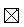 委托协议登记号：  HJTS                                                                               委托协议登记号：  HJTS                                                                               委托协议登记号：  HJTS                                                                               委托协议登记号：  HJTS                                                                               委托协议登记号：  HJTS                                                                               委托协议登记号：  HJTS                                                                               表示选定表示选定表示选定表示选定表示选定表示选定表示选定表示选定表示选定表示选定表示选定表示选定表示选定表示选定委 托 方信    息委 托 方委 托 方委 托 方委 托 方信    息*发票抬头*发票抬头*发票抬头 与委托方相同    其他：      与委托方相同    其他：      与委托方相同    其他：      与委托方相同    其他：      与委托方相同    其他：      与委托方相同    其他：      与委托方相同    其他：      与委托方相同    其他：      与委托方相同    其他：      与委托方相同    其他：      与委托方相同    其他：      与委托方相同    其他：      与委托方相同    其他：      与委托方相同    其他：      与委托方相同    其他：      与委托方相同    其他：      与委托方相同    其他：     委 托 方信    息电话/手机电话/手机电话/手机E-mailE-mail委 托 方信    息委托方地址委托方地址委托方地址传真传真联系人委 托 方信    息寄报告地址寄报告地址寄报告地址  与委托方地址相同    其它：       与委托方地址相同    其它：       与委托方地址相同    其它：       与委托方地址相同    其它：       与委托方地址相同    其它：       与委托方地址相同    其它：       与委托方地址相同    其它：       与委托方地址相同    其它：       与委托方地址相同    其它：       与委托方地址相同    其它：       与委托方地址相同    其它：       与委托方地址相同    其它：       与委托方地址相同    其它：       与委托方地址相同    其它：       与委托方地址相同    其它：       与委托方地址相同    其它：       与委托方地址相同    其它：     样品信息（多样品时请填写附表）*样品名称*样品名称*样品名称*样品批号*样品批号样品个数样品信息（多样品时请填写附表）样品类别样品类别样品类别 食品类   环境类   建材类    石材类   金属类   商品类   油品类   纸制品类 能源矿产类  其它：　         　 食品类   环境类   建材类    石材类   金属类   商品类   油品类   纸制品类 能源矿产类  其它：　         　 食品类   环境类   建材类    石材类   金属类   商品类   油品类   纸制品类 能源矿产类  其它：　         　 食品类   环境类   建材类    石材类   金属类   商品类   油品类   纸制品类 能源矿产类  其它：　         　 食品类   环境类   建材类    石材类   金属类   商品类   油品类   纸制品类 能源矿产类  其它：　         　 食品类   环境类   建材类    石材类   金属类   商品类   油品类   纸制品类 能源矿产类  其它：　         　 食品类   环境类   建材类    石材类   金属类   商品类   油品类   纸制品类 能源矿产类  其它：　         　 食品类   环境类   建材类    石材类   金属类   商品类   油品类   纸制品类 能源矿产类  其它：　         　 食品类   环境类   建材类    石材类   金属类   商品类   油品类   纸制品类 能源矿产类  其它：　         　 食品类   环境类   建材类    石材类   金属类   商品类   油品类   纸制品类 能源矿产类  其它：　         　 食品类   环境类   建材类    石材类   金属类   商品类   油品类   纸制品类 能源矿产类  其它：　         　 食品类   环境类   建材类    石材类   金属类   商品类   油品类   纸制品类 能源矿产类  其它：　         　 食品类   环境类   建材类    石材类   金属类   商品类   油品类   纸制品类 能源矿产类  其它：　         　 食品类   环境类   建材类    石材类   金属类   商品类   油品类   纸制品类 能源矿产类  其它：　         　 食品类   环境类   建材类    石材类   金属类   商品类   油品类   纸制品类 能源矿产类  其它：　         　样品量样品信息（多样品时请填写附表）样品性状样品性状样品性状 颗粒    粉末   块状  片状  棒状  膏体  乳状液   粘稠液  液体  气体  产品  其它：                  颗粒    粉末   块状  片状  棒状  膏体  乳状液   粘稠液  液体  气体  产品  其它：                  颗粒    粉末   块状  片状  棒状  膏体  乳状液   粘稠液  液体  气体  产品  其它：                  颗粒    粉末   块状  片状  棒状  膏体  乳状液   粘稠液  液体  气体  产品  其它：                  颗粒    粉末   块状  片状  棒状  膏体  乳状液   粘稠液  液体  气体  产品  其它：                  颗粒    粉末   块状  片状  棒状  膏体  乳状液   粘稠液  液体  气体  产品  其它：                  颗粒    粉末   块状  片状  棒状  膏体  乳状液   粘稠液  液体  气体  产品  其它：                  颗粒    粉末   块状  片状  棒状  膏体  乳状液   粘稠液  液体  气体  产品  其它：                  颗粒    粉末   块状  片状  棒状  膏体  乳状液   粘稠液  液体  气体  产品  其它：                  颗粒    粉末   块状  片状  棒状  膏体  乳状液   粘稠液  液体  气体  产品  其它：                  颗粒    粉末   块状  片状  棒状  膏体  乳状液   粘稠液  液体  气体  产品  其它：                  颗粒    粉末   块状  片状  棒状  膏体  乳状液   粘稠液  液体  气体  产品  其它：                 样品来源样品来源样品来源送检  委托采样送检  委托采样样品信息（多样品时请填写附表）样品保存样品保存样品保存常规  避光  低温(     ℃)       常规  避光  低温(     ℃)       常规  避光  低温(     ℃)       常规  避光  低温(     ℃)       常规  避光  低温(     ℃)       常规  避光  低温(     ℃)       余样处理余样处理由委托方取回（寄回） 由服务方处理    由委托方取回（寄回） 由服务方处理    由委托方取回（寄回） 由服务方处理    由委托方取回（寄回） 由服务方处理    由委托方取回（寄回） 由服务方处理    由委托方取回（寄回） 由服务方处理    由委托方取回（寄回） 由服务方处理    由委托方取回（寄回） 由服务方处理    由委托方取回（寄回） 由服务方处理    样品信息（多样品时请填写附表）危 险 性危 险 性危 险 性无　未知 有以下危险性：　   　　　     　无　未知 有以下危险性：　   　　　     　无　未知 有以下危险性：　   　　　     　无　未知 有以下危险性：　   　　　     　无　未知 有以下危险性：　   　　　     　无　未知 有以下危险性：　   　　　     　检测依据检测依据由服务方决定 由服务方决定 由服务方决定 由服务方决定 由服务方决定 由服务方决定 由服务方决定 委托方指定委托方指定序号样品名称样品名称样品名称样品名称检测项目检测项目检测项目检测项目检测项目样品数量样品数量检测方法/依据检测方法/依据检测方法/依据检测方法/依据检测方法/依据检测方法/依据检测方法/依据检测费用（RMB）检测费用（RMB）123456其它要求服务时限服务时限标准时间 (           个工作日)         标准时间 (           个工作日)         标准时间 (           个工作日)         标准时间 (           个工作日)         标准时间 (           个工作日)         标准时间 (           个工作日)         标准时间 (           个工作日)         标准时间 (           个工作日)         标准时间 (           个工作日)           加急(   个工作日) (加收100%)  加急(   个工作日) (加收100%)  加急(   个工作日) (加收100%)  加急(   个工作日) (加收100%)  加急(   个工作日) (加收100%)  加急(   个工作日) (加收100%)  加急(   个工作日) (加收100%)  加急(   个工作日) (加收100%)  加急(   个工作日) (加收100%)其它要求报告格式报告格式中文  英文(加收   元)  附照片(加收   元/张) 中文  英文(加收   元)  附照片(加收   元/张) 中文  英文(加收   元)  附照片(加收   元/张) 中文  英文(加收   元)  附照片(加收   元/张) 中文  英文(加收   元)  附照片(加收   元/张) 中文  英文(加收   元)  附照片(加收   元/张) 中文  英文(加收   元)  附照片(加收   元/张) 中文  英文(加收   元)  附照片(加收   元/张) 中文  英文(加收   元)  附照片(加收   元/张) 报告增加份数报告增加份数报告增加份数报告增加份数报告增加份数     (每份加收     元)     (每份加收     元)     (每份加收     元)     (每份加收     元)其它要求报告类型报告类型普通报告  CMA实验室报告  CNAS实验室报告  内部了解数据    普通报告  CMA实验室报告  CNAS实验室报告  内部了解数据    普通报告  CMA实验室报告  CNAS实验室报告  内部了解数据    普通报告  CMA实验室报告  CNAS实验室报告  内部了解数据    普通报告  CMA实验室报告  CNAS实验室报告  内部了解数据    普通报告  CMA实验室报告  CNAS实验室报告  内部了解数据    普通报告  CMA实验室报告  CNAS实验室报告  内部了解数据    普通报告  CMA实验室报告  CNAS实验室报告  内部了解数据    普通报告  CMA实验室报告  CNAS实验室报告  内部了解数据    普通报告  CMA实验室报告  CNAS实验室报告  内部了解数据    普通报告  CMA实验室报告  CNAS实验室报告  内部了解数据    是否同意分包是否同意分包是否同意分包是否同意分包是  否是  否是  否其它要求报告发送报告发送委托方自取  快递到付  快递寄付(加收25元)   e-mail：             委托方自取  快递到付  快递寄付(加收25元)   e-mail：             委托方自取  快递到付  快递寄付(加收25元)   e-mail：             委托方自取  快递到付  快递寄付(加收25元)   e-mail：             委托方自取  快递到付  快递寄付(加收25元)   e-mail：             委托方自取  快递到付  快递寄付(加收25元)   e-mail：             委托方自取  快递到付  快递寄付(加收25元)   e-mail：             委托方自取  快递到付  快递寄付(加收25元)   e-mail：             委托方自取  快递到付  快递寄付(加收25元)   e-mail：             委托方自取  快递到付  快递寄付(加收25元)   e-mail：             委托方自取  快递到付  快递寄付(加收25元)   e-mail：             委托方自取  快递到付  快递寄付(加收25元)   e-mail：             委托方自取  快递到付  快递寄付(加收25元)   e-mail：             委托方自取  快递到付  快递寄付(加收25元)   e-mail：             委托方自取  快递到付  快递寄付(加收25元)   e-mail：             委托方自取  快递到付  快递寄付(加收25元)   e-mail：             委托方自取  快递到付  快递寄付(加收25元)   e-mail：             委托方自取  快递到付  快递寄付(加收25元)   e-mail：             其它要求付费方式付费方式现场付费(现金、支票、刷卡)   银行汇款      预交费     元  其它：     现场付费(现金、支票、刷卡)   银行汇款      预交费     元  其它：     现场付费(现金、支票、刷卡)   银行汇款      预交费     元  其它：     现场付费(现金、支票、刷卡)   银行汇款      预交费     元  其它：     现场付费(现金、支票、刷卡)   银行汇款      预交费     元  其它：     现场付费(现金、支票、刷卡)   银行汇款      预交费     元  其它：     现场付费(现金、支票、刷卡)   银行汇款      预交费     元  其它：     现场付费(现金、支票、刷卡)   银行汇款      预交费     元  其它：     现场付费(现金、支票、刷卡)   银行汇款      预交费     元  其它：     现场付费(现金、支票、刷卡)   银行汇款      预交费     元  其它：     现场付费(现金、支票、刷卡)   银行汇款      预交费     元  其它：     现场付费(现金、支票、刷卡)   银行汇款      预交费     元  其它：     现场付费(现金、支票、刷卡)   银行汇款      预交费     元  其它：     现场付费(现金、支票、刷卡)   银行汇款      预交费     元  其它：     现场付费(现金、支票、刷卡)   银行汇款      预交费     元  其它：     现场付费(现金、支票、刷卡)   银行汇款      预交费     元  其它：     现场付费(现金、支票、刷卡)   银行汇款      预交费     元  其它：     现场付费(现金、支票、刷卡)   银行汇款      预交费     元  其它：     委 托 方声  明我方已仔细填写本委托登记表，保证本委托登记表所填的委托信息和样品信息真实无误，所提供的样品与实际的产品完全相同，并愿意承担因上述信息不准确或与实际的产品不相同所导致的任何法律和经济责任。我方已仔细填写本委托登记表，保证本委托登记表所填的委托信息和样品信息真实无误，所提供的样品与实际的产品完全相同，并愿意承担因上述信息不准确或与实际的产品不相同所导致的任何法律和经济责任。我方已仔细填写本委托登记表，保证本委托登记表所填的委托信息和样品信息真实无误，所提供的样品与实际的产品完全相同，并愿意承担因上述信息不准确或与实际的产品不相同所导致的任何法律和经济责任。我方已仔细填写本委托登记表，保证本委托登记表所填的委托信息和样品信息真实无误，所提供的样品与实际的产品完全相同，并愿意承担因上述信息不准确或与实际的产品不相同所导致的任何法律和经济责任。我方已仔细填写本委托登记表，保证本委托登记表所填的委托信息和样品信息真实无误，所提供的样品与实际的产品完全相同，并愿意承担因上述信息不准确或与实际的产品不相同所导致的任何法律和经济责任。我方已仔细填写本委托登记表，保证本委托登记表所填的委托信息和样品信息真实无误，所提供的样品与实际的产品完全相同，并愿意承担因上述信息不准确或与实际的产品不相同所导致的任何法律和经济责任。我方已仔细填写本委托登记表，保证本委托登记表所填的委托信息和样品信息真实无误，所提供的样品与实际的产品完全相同，并愿意承担因上述信息不准确或与实际的产品不相同所导致的任何法律和经济责任。我方已仔细填写本委托登记表，保证本委托登记表所填的委托信息和样品信息真实无误，所提供的样品与实际的产品完全相同，并愿意承担因上述信息不准确或与实际的产品不相同所导致的任何法律和经济责任。我方已仔细填写本委托登记表，保证本委托登记表所填的委托信息和样品信息真实无误，所提供的样品与实际的产品完全相同，并愿意承担因上述信息不准确或与实际的产品不相同所导致的任何法律和经济责任。我方已仔细填写本委托登记表，保证本委托登记表所填的委托信息和样品信息真实无误，所提供的样品与实际的产品完全相同，并愿意承担因上述信息不准确或与实际的产品不相同所导致的任何法律和经济责任。我方已仔细填写本委托登记表，保证本委托登记表所填的委托信息和样品信息真实无误，所提供的样品与实际的产品完全相同，并愿意承担因上述信息不准确或与实际的产品不相同所导致的任何法律和经济责任。我方已仔细填写本委托登记表，保证本委托登记表所填的委托信息和样品信息真实无误，所提供的样品与实际的产品完全相同，并愿意承担因上述信息不准确或与实际的产品不相同所导致的任何法律和经济责任。我方已仔细填写本委托登记表，保证本委托登记表所填的委托信息和样品信息真实无误，所提供的样品与实际的产品完全相同，并愿意承担因上述信息不准确或与实际的产品不相同所导致的任何法律和经济责任。我方已仔细填写本委托登记表，保证本委托登记表所填的委托信息和样品信息真实无误，所提供的样品与实际的产品完全相同，并愿意承担因上述信息不准确或与实际的产品不相同所导致的任何法律和经济责任。我方已仔细填写本委托登记表，保证本委托登记表所填的委托信息和样品信息真实无误，所提供的样品与实际的产品完全相同，并愿意承担因上述信息不准确或与实际的产品不相同所导致的任何法律和经济责任。我方已仔细填写本委托登记表，保证本委托登记表所填的委托信息和样品信息真实无误，所提供的样品与实际的产品完全相同，并愿意承担因上述信息不准确或与实际的产品不相同所导致的任何法律和经济责任。我方已仔细填写本委托登记表，保证本委托登记表所填的委托信息和样品信息真实无误，所提供的样品与实际的产品完全相同，并愿意承担因上述信息不准确或与实际的产品不相同所导致的任何法律和经济责任。我方已仔细填写本委托登记表，保证本委托登记表所填的委托信息和样品信息真实无误，所提供的样品与实际的产品完全相同，并愿意承担因上述信息不准确或与实际的产品不相同所导致的任何法律和经济责任。我方已仔细填写本委托登记表，保证本委托登记表所填的委托信息和样品信息真实无误，所提供的样品与实际的产品完全相同，并愿意承担因上述信息不准确或与实际的产品不相同所导致的任何法律和经济责任。我方已仔细填写本委托登记表，保证本委托登记表所填的委托信息和样品信息真实无误，所提供的样品与实际的产品完全相同，并愿意承担因上述信息不准确或与实际的产品不相同所导致的任何法律和经济责任。服务费用服务费用服务费用服务费用服务费用服务费用测试费      元，测试费      元，发票税额（  % ）        元，发票税额（  % ）        元，发票税额（  % ）        元，发票税额（  % ）        元，发票税额（  % ）        元，发票税额（  % ）        元，发票税额（  % ）        元，总计:          元总计:          元总计:          元总计:          元总计:          元总计:          元此委托登记表为双方委托测试服务的契约，请委托方经办人核对填写内容无误且同意服务通用条款(本表背面)后签字确认。此委托登记表为双方委托测试服务的契约，请委托方经办人核对填写内容无误且同意服务通用条款(本表背面)后签字确认。此委托登记表为双方委托测试服务的契约，请委托方经办人核对填写内容无误且同意服务通用条款(本表背面)后签字确认。此委托登记表为双方委托测试服务的契约，请委托方经办人核对填写内容无误且同意服务通用条款(本表背面)后签字确认。此委托登记表为双方委托测试服务的契约，请委托方经办人核对填写内容无误且同意服务通用条款(本表背面)后签字确认。此委托登记表为双方委托测试服务的契约，请委托方经办人核对填写内容无误且同意服务通用条款(本表背面)后签字确认。此委托登记表为双方委托测试服务的契约，请委托方经办人核对填写内容无误且同意服务通用条款(本表背面)后签字确认。此委托登记表为双方委托测试服务的契约，请委托方经办人核对填写内容无误且同意服务通用条款(本表背面)后签字确认。此委托登记表为双方委托测试服务的契约，请委托方经办人核对填写内容无误且同意服务通用条款(本表背面)后签字确认。此委托登记表为双方委托测试服务的契约，请委托方经办人核对填写内容无误且同意服务通用条款(本表背面)后签字确认。此委托登记表为双方委托测试服务的契约，请委托方经办人核对填写内容无误且同意服务通用条款(本表背面)后签字确认。此委托登记表为双方委托测试服务的契约，请委托方经办人核对填写内容无误且同意服务通用条款(本表背面)后签字确认。此委托登记表为双方委托测试服务的契约，请委托方经办人核对填写内容无误且同意服务通用条款(本表背面)后签字确认。此委托登记表为双方委托测试服务的契约，请委托方经办人核对填写内容无误且同意服务通用条款(本表背面)后签字确认。此委托登记表为双方委托测试服务的契约，请委托方经办人核对填写内容无误且同意服务通用条款(本表背面)后签字确认。此委托登记表为双方委托测试服务的契约，请委托方经办人核对填写内容无误且同意服务通用条款(本表背面)后签字确认。此委托登记表为双方委托测试服务的契约，请委托方经办人核对填写内容无误且同意服务通用条款(本表背面)后签字确认。此委托登记表为双方委托测试服务的契约，请委托方经办人核对填写内容无误且同意服务通用条款(本表背面)后签字确认。此委托登记表为双方委托测试服务的契约，请委托方经办人核对填写内容无误且同意服务通用条款(本表背面)后签字确认。此委托登记表为双方委托测试服务的契约，请委托方经办人核对填写内容无误且同意服务通用条款(本表背面)后签字确认。此委托登记表为双方委托测试服务的契约，请委托方经办人核对填写内容无误且同意服务通用条款(本表背面)后签字确认。此委托登记表为双方委托测试服务的契约，请委托方经办人核对填写内容无误且同意服务通用条款(本表背面)后签字确认。备    注委托方经办人/日期委托方经办人/日期（亲笔签名）:     （亲笔签名）:     （亲笔签名）:     （亲笔签名）:     （亲笔签名）:     （亲笔签名）:     （亲笔签名）:     服务方经办人/日期服务方经办人/日期服务方经办人/日期服务方经办人/日期联系方式：     联系方式：     联系方式：     联系方式：     联系方式：     联系方式：     联系方式：     联系方式：     联系方式：     委托方经办人/日期委托方经办人/日期委托单位（盖章）：   年    月     日委托单位（盖章）：   年    月     日委托单位（盖章）：   年    月     日委托单位（盖章）：   年    月     日委托单位（盖章）：   年    月     日委托单位（盖章）：   年    月     日委托单位（盖章）：   年    月     日服务方经办人/日期服务方经办人/日期服务方经办人/日期服务方经办人/日期服务单位(盖章) ：       年       月        日服务单位(盖章) ：       年       月        日服务单位(盖章) ：       年       月        日服务单位(盖章) ：       年       月        日服务单位(盖章) ：       年       月        日服务单位(盖章) ：       年       月        日服务单位(盖章) ：       年       月        日服务单位(盖章) ：       年       月        日服务单位(盖章) ：       年       月        日通用服务条款1  本中心根据委托服务登记表中委托方的委托项目及服务要求提供测试服务，按约定方式发送测试报告、处置测试完毕的样品。委托方按测试要求向本中心提供合法、适用、适量的样品并支付测试费用和其他相关费用。2  本委托服务登记表的更改应以书面方式并经服务方确认后生效。更改要求由委托方代表人签字或单位盖章，经本中心重新进行合同评审后认为可行的，才进行协议生效更改。协议更改后即按更改后的协议执行，测试时间自更改协议生效时重新计算。3  本中心承诺保护委托方的机密和所有权，未得到委托方的书面同意，本中心不向任何第三方复制、发布或披露。4  委托方应预先通知本中心任何与委托服务有关的实际或潜在的已知风险或危险，如辐射，有毒或爆炸性性元素或物资，环境污染物或毒物等，并承诺所委托之样品符合国家法律的要求。同时，提供给本中心有关委托项目的必要信息，以便所服务有效的开展。5  本中心常规项目的服务时限为7个工作日，常规项目委托当日不计工作日（含邮寄样品和现场收样），自次日起计算工作日，非常规项目的服务时限按照业务受理约定的时间完成。6  委托服务登记单中的样品名称由委托方提供，测试报告中使用对应样品名称，由于样品名称所引起的问题及纠纷由委托方负责。7  因灾害、事故等不可抗力而造成损失或损坏、测试服务延迟或不能履行时，本中心会在合理的时间内通知委托方取消或暂停服务而无需承担责任。8  如委托方需要本中心外出采样或现场测试，委托方应另外支付费用并确保采样现场不存在任何可能危及或影响采样人员人身、财产安全的危险因素，否则，由此给采样人和/或测试单位造成的一切损失（包括但不限于医疗费用、工商持遇、经济赔偿）由委托方承担，除非另有协议约定。9  本中心的测试报告为中文。委托方要求报告格式为英文或中英文时，委托方应提供委托方名称、样品名称等有关内容的英文。10  本中心提供一份测试报告的原件，委托方要求提供测试报告副本时，每份增加收取相应的费用。11  对送检样品，本中心测试报告或证书上的数据结果只针对所送检的样品负责，并不对抽检取该样品的同批产品给出任何意见。12  本中心的测试报告未加盖佛山市华谨检测技术服务有限公司报告专用章无效，涂改无效。对未加盖本中心测试报告专用章红章的测试报告复印件，本中心一律不予认可。13  测试报告批准签发后本中心免费保存三个月，请委托方在保管期内取回报告，由不取报告而产生的责任由委托方负责。客户自取或委托他人代取测试报告，应当凭本登记表（原件）领取。若本登记表遗失，可凭委托方介绍信及领取人的个人身份证原件（用于出示）及复印件（留存本中心）领取测试报告。14  如客户指定测试完毕的样品由本中心处置，本中心对测试完毕的样品的自报告签发之日起免费保留15天或依据该样品特性保留较短期限，保留期限过后，本中心有权自行处置。对本中心不具备条件保存的样品，委托方应在取回报告的同时应取回剩余样品。15  委托方不接受华谨检测以外的分包检测请在委托开始前提出，如未提出，视为接受。16  委托方如对测试结果有异议，应在报告签发7个工作日内提出，逾期不予受理。如委托方对测试结果有异议而提出复检要求时，仅限对原样按原测试方法进行复检：如果客户换用新的样品和/或提出改变方法进行测试，则视作新的委托要求，应支付相应的测试费用。如复检结果与原结果在方法允许的误差范围内一致，则委托方需要支付与原测试项目收费标准等额的复检费用。如复检结果与原结果在方法允许的误差范围内不一致，则本中心退回测试项目已收取的测试费用并换发新的测试报告。对下述情况，不受理复检：（1)样品已被客户取回；（2）样品无法保存：（3）样品已用完：（4）样品剩余太少不足以复检：（5）样品超过保存期已被销毁：（6）样品或其待测组分不稳定：（7）其他不可重复测试的检测项目。17  除由中心填写栏的信息外，其他所有信息均由委托方提供，委托方应对所提供的信息真实性负责，本中心不负责其真实性，不承担由此引起的法律责任。18  对本中心技术失误导致测试数据或结果差错而给委托方造成损失的，本中心最高赔偿对应测试项目所收测试试费的壹倍。本中心不负责任何间接或其他衍生性的损失，包括但不限于利润损失、业务损失、机会损失、声誉损失、产品召回和索赔的成本。19  如委托方之样品价值大于检测费用或不能产生任何的损坏，委托方应以书面形式提出，并出具样品的实际价值申明，否则本中心不负责任何因样品损坏、丢失所造成的损失，包括但不限于利润损失、业务损失、机会损失、声誉损失、产品召回和索赔的成本。20  因客户原因修改报告，每份收取相应的费用。
21  付款信息如下：通用服务条款1  本中心根据委托服务登记表中委托方的委托项目及服务要求提供测试服务，按约定方式发送测试报告、处置测试完毕的样品。委托方按测试要求向本中心提供合法、适用、适量的样品并支付测试费用和其他相关费用。2  本委托服务登记表的更改应以书面方式并经服务方确认后生效。更改要求由委托方代表人签字或单位盖章，经本中心重新进行合同评审后认为可行的，才进行协议生效更改。协议更改后即按更改后的协议执行，测试时间自更改协议生效时重新计算。3  本中心承诺保护委托方的机密和所有权，未得到委托方的书面同意，本中心不向任何第三方复制、发布或披露。4  委托方应预先通知本中心任何与委托服务有关的实际或潜在的已知风险或危险，如辐射，有毒或爆炸性性元素或物资，环境污染物或毒物等，并承诺所委托之样品符合国家法律的要求。同时，提供给本中心有关委托项目的必要信息，以便所服务有效的开展。5  本中心常规项目的服务时限为7个工作日，常规项目委托当日不计工作日（含邮寄样品和现场收样），自次日起计算工作日，非常规项目的服务时限按照业务受理约定的时间完成。6  委托服务登记单中的样品名称由委托方提供，测试报告中使用对应样品名称，由于样品名称所引起的问题及纠纷由委托方负责。7  因灾害、事故等不可抗力而造成损失或损坏、测试服务延迟或不能履行时，本中心会在合理的时间内通知委托方取消或暂停服务而无需承担责任。8  如委托方需要本中心外出采样或现场测试，委托方应另外支付费用并确保采样现场不存在任何可能危及或影响采样人员人身、财产安全的危险因素，否则，由此给采样人和/或测试单位造成的一切损失（包括但不限于医疗费用、工商持遇、经济赔偿）由委托方承担，除非另有协议约定。9  本中心的测试报告为中文。委托方要求报告格式为英文或中英文时，委托方应提供委托方名称、样品名称等有关内容的英文。10  本中心提供一份测试报告的原件，委托方要求提供测试报告副本时，每份增加收取相应的费用。11  对送检样品，本中心测试报告或证书上的数据结果只针对所送检的样品负责，并不对抽检取该样品的同批产品给出任何意见。12  本中心的测试报告未加盖佛山市华谨检测技术服务有限公司报告专用章无效，涂改无效。对未加盖本中心测试报告专用章红章的测试报告复印件，本中心一律不予认可。13  测试报告批准签发后本中心免费保存三个月，请委托方在保管期内取回报告，由不取报告而产生的责任由委托方负责。客户自取或委托他人代取测试报告，应当凭本登记表（原件）领取。若本登记表遗失，可凭委托方介绍信及领取人的个人身份证原件（用于出示）及复印件（留存本中心）领取测试报告。14  如客户指定测试完毕的样品由本中心处置，本中心对测试完毕的样品的自报告签发之日起免费保留15天或依据该样品特性保留较短期限，保留期限过后，本中心有权自行处置。对本中心不具备条件保存的样品，委托方应在取回报告的同时应取回剩余样品。15  委托方不接受华谨检测以外的分包检测请在委托开始前提出，如未提出，视为接受。16  委托方如对测试结果有异议，应在报告签发7个工作日内提出，逾期不予受理。如委托方对测试结果有异议而提出复检要求时，仅限对原样按原测试方法进行复检：如果客户换用新的样品和/或提出改变方法进行测试，则视作新的委托要求，应支付相应的测试费用。如复检结果与原结果在方法允许的误差范围内一致，则委托方需要支付与原测试项目收费标准等额的复检费用。如复检结果与原结果在方法允许的误差范围内不一致，则本中心退回测试项目已收取的测试费用并换发新的测试报告。对下述情况，不受理复检：（1)样品已被客户取回；（2）样品无法保存：（3）样品已用完：（4）样品剩余太少不足以复检：（5）样品超过保存期已被销毁：（6）样品或其待测组分不稳定：（7）其他不可重复测试的检测项目。17  除由中心填写栏的信息外，其他所有信息均由委托方提供，委托方应对所提供的信息真实性负责，本中心不负责其真实性，不承担由此引起的法律责任。18  对本中心技术失误导致测试数据或结果差错而给委托方造成损失的，本中心最高赔偿对应测试项目所收测试试费的壹倍。本中心不负责任何间接或其他衍生性的损失，包括但不限于利润损失、业务损失、机会损失、声誉损失、产品召回和索赔的成本。19  如委托方之样品价值大于检测费用或不能产生任何的损坏，委托方应以书面形式提出，并出具样品的实际价值申明，否则本中心不负责任何因样品损坏、丢失所造成的损失，包括但不限于利润损失、业务损失、机会损失、声誉损失、产品召回和索赔的成本。20  因客户原因修改报告，每份收取相应的费用。
21  付款信息如下：通用服务条款1  本中心根据委托服务登记表中委托方的委托项目及服务要求提供测试服务，按约定方式发送测试报告、处置测试完毕的样品。委托方按测试要求向本中心提供合法、适用、适量的样品并支付测试费用和其他相关费用。2  本委托服务登记表的更改应以书面方式并经服务方确认后生效。更改要求由委托方代表人签字或单位盖章，经本中心重新进行合同评审后认为可行的，才进行协议生效更改。协议更改后即按更改后的协议执行，测试时间自更改协议生效时重新计算。3  本中心承诺保护委托方的机密和所有权，未得到委托方的书面同意，本中心不向任何第三方复制、发布或披露。4  委托方应预先通知本中心任何与委托服务有关的实际或潜在的已知风险或危险，如辐射，有毒或爆炸性性元素或物资，环境污染物或毒物等，并承诺所委托之样品符合国家法律的要求。同时，提供给本中心有关委托项目的必要信息，以便所服务有效的开展。5  本中心常规项目的服务时限为7个工作日，常规项目委托当日不计工作日（含邮寄样品和现场收样），自次日起计算工作日，非常规项目的服务时限按照业务受理约定的时间完成。6  委托服务登记单中的样品名称由委托方提供，测试报告中使用对应样品名称，由于样品名称所引起的问题及纠纷由委托方负责。7  因灾害、事故等不可抗力而造成损失或损坏、测试服务延迟或不能履行时，本中心会在合理的时间内通知委托方取消或暂停服务而无需承担责任。8  如委托方需要本中心外出采样或现场测试，委托方应另外支付费用并确保采样现场不存在任何可能危及或影响采样人员人身、财产安全的危险因素，否则，由此给采样人和/或测试单位造成的一切损失（包括但不限于医疗费用、工商持遇、经济赔偿）由委托方承担，除非另有协议约定。9  本中心的测试报告为中文。委托方要求报告格式为英文或中英文时，委托方应提供委托方名称、样品名称等有关内容的英文。10  本中心提供一份测试报告的原件，委托方要求提供测试报告副本时，每份增加收取相应的费用。11  对送检样品，本中心测试报告或证书上的数据结果只针对所送检的样品负责，并不对抽检取该样品的同批产品给出任何意见。12  本中心的测试报告未加盖佛山市华谨检测技术服务有限公司报告专用章无效，涂改无效。对未加盖本中心测试报告专用章红章的测试报告复印件，本中心一律不予认可。13  测试报告批准签发后本中心免费保存三个月，请委托方在保管期内取回报告，由不取报告而产生的责任由委托方负责。客户自取或委托他人代取测试报告，应当凭本登记表（原件）领取。若本登记表遗失，可凭委托方介绍信及领取人的个人身份证原件（用于出示）及复印件（留存本中心）领取测试报告。14  如客户指定测试完毕的样品由本中心处置，本中心对测试完毕的样品的自报告签发之日起免费保留15天或依据该样品特性保留较短期限，保留期限过后，本中心有权自行处置。对本中心不具备条件保存的样品，委托方应在取回报告的同时应取回剩余样品。15  委托方不接受华谨检测以外的分包检测请在委托开始前提出，如未提出，视为接受。16  委托方如对测试结果有异议，应在报告签发7个工作日内提出，逾期不予受理。如委托方对测试结果有异议而提出复检要求时，仅限对原样按原测试方法进行复检：如果客户换用新的样品和/或提出改变方法进行测试，则视作新的委托要求，应支付相应的测试费用。如复检结果与原结果在方法允许的误差范围内一致，则委托方需要支付与原测试项目收费标准等额的复检费用。如复检结果与原结果在方法允许的误差范围内不一致，则本中心退回测试项目已收取的测试费用并换发新的测试报告。对下述情况，不受理复检：（1)样品已被客户取回；（2）样品无法保存：（3）样品已用完：（4）样品剩余太少不足以复检：（5）样品超过保存期已被销毁：（6）样品或其待测组分不稳定：（7）其他不可重复测试的检测项目。17  除由中心填写栏的信息外，其他所有信息均由委托方提供，委托方应对所提供的信息真实性负责，本中心不负责其真实性，不承担由此引起的法律责任。18  对本中心技术失误导致测试数据或结果差错而给委托方造成损失的，本中心最高赔偿对应测试项目所收测试试费的壹倍。本中心不负责任何间接或其他衍生性的损失，包括但不限于利润损失、业务损失、机会损失、声誉损失、产品召回和索赔的成本。19  如委托方之样品价值大于检测费用或不能产生任何的损坏，委托方应以书面形式提出，并出具样品的实际价值申明，否则本中心不负责任何因样品损坏、丢失所造成的损失，包括但不限于利润损失、业务损失、机会损失、声誉损失、产品召回和索赔的成本。20  因客户原因修改报告，每份收取相应的费用。
21  付款信息如下：通用服务条款1  本中心根据委托服务登记表中委托方的委托项目及服务要求提供测试服务，按约定方式发送测试报告、处置测试完毕的样品。委托方按测试要求向本中心提供合法、适用、适量的样品并支付测试费用和其他相关费用。2  本委托服务登记表的更改应以书面方式并经服务方确认后生效。更改要求由委托方代表人签字或单位盖章，经本中心重新进行合同评审后认为可行的，才进行协议生效更改。协议更改后即按更改后的协议执行，测试时间自更改协议生效时重新计算。3  本中心承诺保护委托方的机密和所有权，未得到委托方的书面同意，本中心不向任何第三方复制、发布或披露。4  委托方应预先通知本中心任何与委托服务有关的实际或潜在的已知风险或危险，如辐射，有毒或爆炸性性元素或物资，环境污染物或毒物等，并承诺所委托之样品符合国家法律的要求。同时，提供给本中心有关委托项目的必要信息，以便所服务有效的开展。5  本中心常规项目的服务时限为7个工作日，常规项目委托当日不计工作日（含邮寄样品和现场收样），自次日起计算工作日，非常规项目的服务时限按照业务受理约定的时间完成。6  委托服务登记单中的样品名称由委托方提供，测试报告中使用对应样品名称，由于样品名称所引起的问题及纠纷由委托方负责。7  因灾害、事故等不可抗力而造成损失或损坏、测试服务延迟或不能履行时，本中心会在合理的时间内通知委托方取消或暂停服务而无需承担责任。8  如委托方需要本中心外出采样或现场测试，委托方应另外支付费用并确保采样现场不存在任何可能危及或影响采样人员人身、财产安全的危险因素，否则，由此给采样人和/或测试单位造成的一切损失（包括但不限于医疗费用、工商持遇、经济赔偿）由委托方承担，除非另有协议约定。9  本中心的测试报告为中文。委托方要求报告格式为英文或中英文时，委托方应提供委托方名称、样品名称等有关内容的英文。10  本中心提供一份测试报告的原件，委托方要求提供测试报告副本时，每份增加收取相应的费用。11  对送检样品，本中心测试报告或证书上的数据结果只针对所送检的样品负责，并不对抽检取该样品的同批产品给出任何意见。12  本中心的测试报告未加盖佛山市华谨检测技术服务有限公司报告专用章无效，涂改无效。对未加盖本中心测试报告专用章红章的测试报告复印件，本中心一律不予认可。13  测试报告批准签发后本中心免费保存三个月，请委托方在保管期内取回报告，由不取报告而产生的责任由委托方负责。客户自取或委托他人代取测试报告，应当凭本登记表（原件）领取。若本登记表遗失，可凭委托方介绍信及领取人的个人身份证原件（用于出示）及复印件（留存本中心）领取测试报告。14  如客户指定测试完毕的样品由本中心处置，本中心对测试完毕的样品的自报告签发之日起免费保留15天或依据该样品特性保留较短期限，保留期限过后，本中心有权自行处置。对本中心不具备条件保存的样品，委托方应在取回报告的同时应取回剩余样品。15  委托方不接受华谨检测以外的分包检测请在委托开始前提出，如未提出，视为接受。16  委托方如对测试结果有异议，应在报告签发7个工作日内提出，逾期不予受理。如委托方对测试结果有异议而提出复检要求时，仅限对原样按原测试方法进行复检：如果客户换用新的样品和/或提出改变方法进行测试，则视作新的委托要求，应支付相应的测试费用。如复检结果与原结果在方法允许的误差范围内一致，则委托方需要支付与原测试项目收费标准等额的复检费用。如复检结果与原结果在方法允许的误差范围内不一致，则本中心退回测试项目已收取的测试费用并换发新的测试报告。对下述情况，不受理复检：（1)样品已被客户取回；（2）样品无法保存：（3）样品已用完：（4）样品剩余太少不足以复检：（5）样品超过保存期已被销毁：（6）样品或其待测组分不稳定：（7）其他不可重复测试的检测项目。17  除由中心填写栏的信息外，其他所有信息均由委托方提供，委托方应对所提供的信息真实性负责，本中心不负责其真实性，不承担由此引起的法律责任。18  对本中心技术失误导致测试数据或结果差错而给委托方造成损失的，本中心最高赔偿对应测试项目所收测试试费的壹倍。本中心不负责任何间接或其他衍生性的损失，包括但不限于利润损失、业务损失、机会损失、声誉损失、产品召回和索赔的成本。19  如委托方之样品价值大于检测费用或不能产生任何的损坏，委托方应以书面形式提出，并出具样品的实际价值申明，否则本中心不负责任何因样品损坏、丢失所造成的损失，包括但不限于利润损失、业务损失、机会损失、声誉损失、产品召回和索赔的成本。20  因客户原因修改报告，每份收取相应的费用。
21  付款信息如下：单位帐号单位帐号个人帐号个人帐号帐号4400-1667-2210-5301-9627帐号622841-1460-2194-51812户名佛山市华谨检测技术服务有限公司户名叶静娴 开户行建设银行佛山南海分行开户行农业银行佛山南海大沥支行备注：如果不需要发票和未有支付发票税额、一律支付我单位私人帐号，谢谢配合。备注：如果不需要发票和未有支付发票税额、一律支付我单位私人帐号，谢谢配合。备注：如果不需要发票和未有支付发票税额、一律支付我单位私人帐号，谢谢配合。备注：如果不需要发票和未有支付发票税额、一律支付我单位私人帐号，谢谢配合。